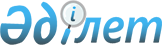 2011 жылда жекешелендіруге жататын Солтүстік Қазақстан облысы Жамбыл ауданының коммуналдық меншігіндегі объектілер тізімін бекіту жөнінде
					
			Күшін жойған
			
			
		
					Солтүстік Қазақстан облысы Жамбыл аудандық әкімдігінің 2011 жылғы 10 тамыздағы N 195 қаулысы. Солтүстік Қазақстан облысының Әділет департаментінде 2011 жылғы 9 қыркүйекте N 13-7-158 тіркелді. Қолдану мерзімінің өтуіне байланысты күшін жойды (Солтүстік Қазақстан облысы Жамбыл ауданы әкімі аппаратының 2012 жылғы 22 мамырдағы N 02-05-1.4-2/328 хаты)

      Ескерту. Қолдану мерзімінің өтуіне байланысты күшін жойды (Солтүстік Қазақстан облысы Жамбыл ауданы әкімі аппаратының 2012.05.22 N 02-05-1.4-2/328 хаты)      «Қазақстан Республикасында жергілікті мемлекеттік басқару және өзін-өзі басқару туралы» Қазақстан Республикасының 2001 жылғы 23 қаңтардағы № 148 Заңының 31-бабы 1-тармағы 2) тармақшасына, «Мемлекеттік мүлік туралы» Қазақстан Республикасының 2011 жылы 1 наурыздағы № 413-IV Заңының 18-бабы 4) тармақшасына сәйкес аудан әкімдігі ҚАУЛЫ ЕТЕДІ:



      1. 2011 жылда жекешелендіруге жататын Солтүстік Қазақстан облысы Жамбыл ауданының коммуналдық меншігіндегі объектілердің қоса берілген тізімі бекітілсін.



      2. Осы қаулының орындалуын бақылау қаржы бөлімінің бастығы Б.Ж. Қамзинға жүктелсін.



      3. Осы қаулы оның бірінші ресми жарияланған күнінен он күнтізбелік күн өткеннен кейін қолданысқа енгізіледі.      Аудан әкімі                                С. Ыбыраев

Жамбыл аудан әкімдігінің

2011 жылғы 10 тамыздағы

№ 195 қаулысымен

бекітілген 2011 жылда жекешелендіруге жататын Солтүстік Қазақстан облысы Жамбыл ауданының коммуналдық меншігіндегі объектілер тізімі
					© 2012. Қазақстан Республикасы Әділет министрлігінің «Қазақстан Республикасының Заңнама және құқықтық ақпарат институты» ШЖҚ РМК
				Р/нОбъектінің атауыБалансұстаушыОбъектінің орналасқан жері1.Электр беру желісі, қуаттылығы 0,4 квт, ұзындығы 7620 метр«Жамбыл ауданының Тұрғын үй-коммуналдық шаруашылық, жолаушылар көлігі және автокөлік жолдары бөлімі» мемлекеттік мекемесіСолтүстік Қазақстан облысы, Жамбыл ауданы, Қайранкөл селосы2.Бұрынғы 12 пәтерлі екі қабатты тұрғын үйдің ғимараты«Жамбыл ауданының қаржы бөлімі» мемлекеттік мекемесіСолтүстік Қазақстан облысы, Жамбыл ауданы, Озерный селосы3.Бұрынғы қонақ үйдің ғимараты«Жамбыл ауданының қаржы бөлімі» мемлекеттік мекемесіСолтүстік Қазақстан облысы, Жамбыл ауданы, Озерный селосы4.Бұрынғы асхананың ғимараты«Жамбыл ауданының қаржы бөлімі» мемлекеттік мекемесіСолтүстік Қазақстан облысы, Жамбыл ауданы, Озерный селосы5.Бұрынғы дүкеннің ғимараты«Жамбыл ауданының қаржы бөлімі» мемлекеттік мекемесіСолтүстік Қазақстан облысы, Жамбыл ауданы, Озерный селосы6.Техникалық қызмет көрсету пункттің ғимараты«Жамбыл ауданының қаржы бөлімі» мемлекеттік мекемесіСолтүстік Қазақстан облысы, Жамбыл ауданы, Айтуар селосы